Prayers please for the repose of the soul of Sheryl Thomas who sadly died on Friday, 1st May. May she rest in peace. Let us also remember Sheryl’s family in our prayers.Christian Aid Week:  Help is needed for store collections at Charlies from Monday 11th - Saturday 16th May, and Morrisons on Fri. 15th May.  Please contact either Carol Gilogly – tel 836319 or email carolg1942@gmail.com for Charlies, or Kathleen Morris – tel 01244 813211 or email kathleen_morris3@hotmail.com for Morrisons. First Holy Communion:  the meeting scheduled for Thursday 14th May for the parents of the children making their First Communion will have to be cancelled, as Canon Joe will not be available.
L'Arche Flintshire Cornerstone Project: A wonderful opportunity to  hear from Terry Loftus on Monday 18th May about this local branch of the great international movement which builds faith based Communities with people with learning disabilities @ 7.30pm at St. David's Church, Mold Road at the Deeside Cytun AGM. Food bank:  they are particularly in need of toiletries, detergent, washing up liquid and babies nappies. Would you please check the dates on foodstuffs, they need to be well within date.  Collection details: Last weekend was £214.31 with a further £464.00 from the Gift Aid envelopes.  The retiring collection for the Church Maintenance Fund raised £479.00, of which £339.00 was Gift Aided.  Gift Aid donations this week means our parish can claim back £200.75 from tax paid.  Please consider giving your offertory in a Gift Aid envelope if you pay tax.  Items for the bulletin: to Carmel Smith, tel  830985 or e-mail carmel_smith@sky.com by Weds evening please.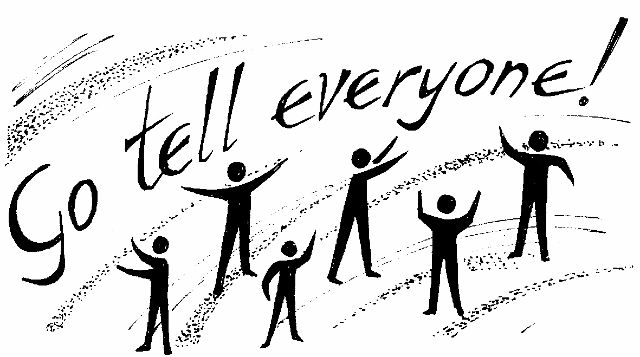 